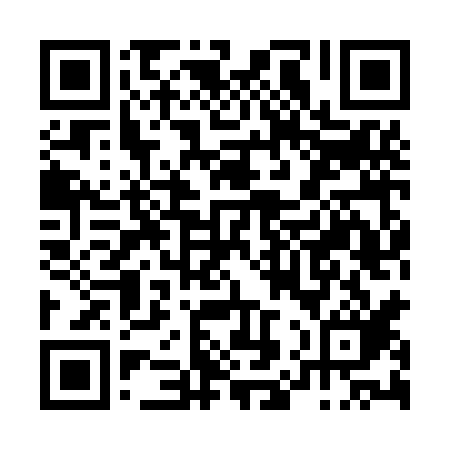 Prayer times for Barao de Sao Joao, PortugalWed 1 May 2024 - Fri 31 May 2024High Latitude Method: Angle Based RulePrayer Calculation Method: Muslim World LeagueAsar Calculation Method: HanafiPrayer times provided by https://www.salahtimes.comDateDayFajrSunriseDhuhrAsrMaghribIsha1Wed5:026:401:326:248:259:562Thu5:016:391:326:258:269:583Fri4:596:381:326:258:279:594Sat4:586:371:326:268:2710:005Sun4:566:361:326:268:2810:016Mon4:556:351:326:268:2910:037Tue4:546:341:326:278:3010:048Wed4:526:331:326:278:3110:059Thu4:516:321:326:288:3210:0610Fri4:496:311:326:288:3310:0811Sat4:486:301:316:298:3410:0912Sun4:476:291:316:298:3410:1013Mon4:466:281:316:308:3510:1114Tue4:446:271:316:308:3610:1315Wed4:436:261:316:318:3710:1416Thu4:426:261:326:318:3810:1517Fri4:416:251:326:328:3910:1618Sat4:396:241:326:328:3910:1719Sun4:386:231:326:328:4010:1920Mon4:376:231:326:338:4110:2021Tue4:366:221:326:338:4210:2122Wed4:356:211:326:348:4310:2223Thu4:346:211:326:348:4310:2324Fri4:336:201:326:358:4410:2425Sat4:326:201:326:358:4510:2526Sun4:316:191:326:368:4610:2627Mon4:306:191:326:368:4610:2828Tue4:306:181:326:368:4710:2929Wed4:296:181:336:378:4810:3030Thu4:286:171:336:378:4910:3131Fri4:276:171:336:388:4910:31